	ANEXO VII  DACG No-009-2019  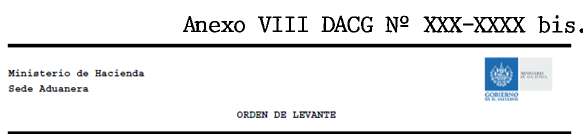 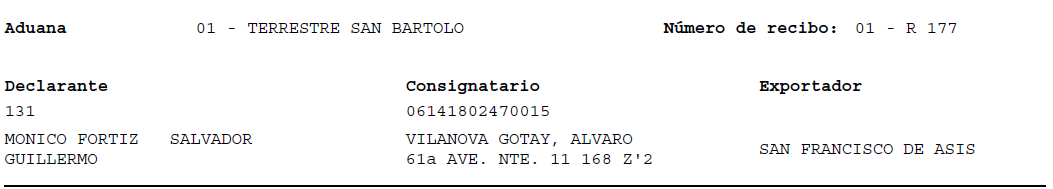 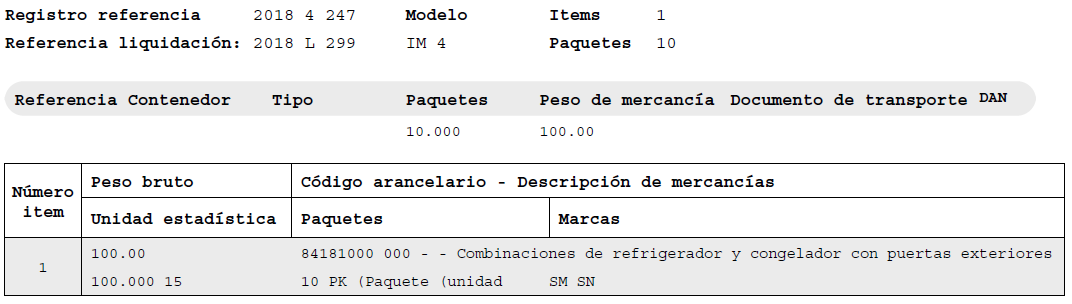 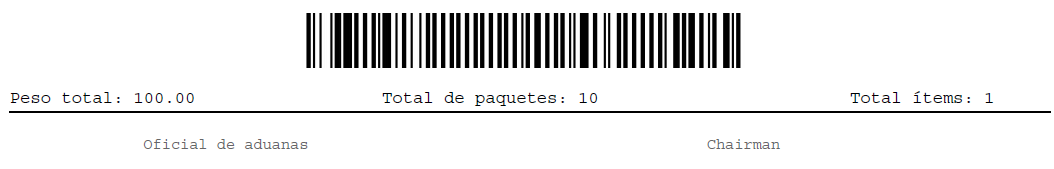 